Expected Attendance: Henry Todd, Nina Embiricos, Dick Heinz, Felicia Jones, Jason Losh, Scott Macchi, David McDonough Edward Moy, Andre Panev, Megan Sher, David Wilburn, Thom WilsonCall Meeting to OrderEstablish a Recording Secretary for meetingIntroductions:  NameOccupationHow long have you lived in Falls Village?Why you think Broadband important to our community?Best thing that happened to you in 2020?Housekeeping: Screen share contact list.  Make any corrections/additions.  Circulate.Confirm day-of-week and time going forwardPurpose and Intended Result ( who are we and why we exist)	The Falls Village Broadband Committee has been created to participate in the regional group 	Northwest ConneCT and explore our community’s  interest and available options for upgrading 	our infrastructure to Fiber Optic technology.  Review materials:Northwest ConneCT GuidebookNorthwest ConneCT Website www.northwest-connect.orgFalls Village Broadband Study (on town website in Broadband Committee section)Review next meeting goals:Establish OfficersCreate Sub-CommitteesDiscuss Sharon and Norfork Town Survey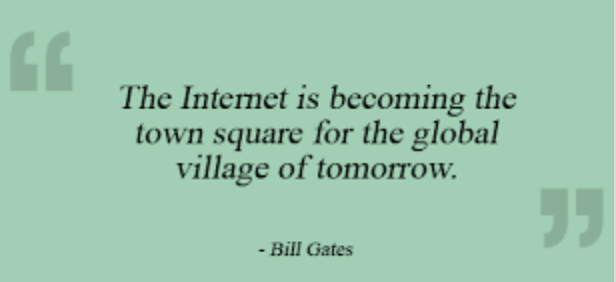 